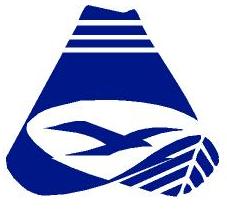 Sumarið 2022Umsóknareyðublað Vinnuskóla GrundarfjarðarbæjarVinnuskóli fyrir nemendur 7., 8., 9. og 10. bekkjar. Unglingar fæddir 2009, 2008, 2007 og 2006.Nafn__________________________________________________________________________Bekkur:    ___ 7. bekkur     ___ 8. bekkur     ___ 9. bekkur      ___ 10. bekkurKennitala:____________________Heimilsfang:____________________________________________________________________Launareikningur:________________________________________________________________Foreldri/forráðamaður:___________________________________________________________Heimasími:______________________      Gsm-sími foreldra:_____________________________Netfang:_______________________________________________Athugasemdir:__________________________________________________________________Við undirrituð, nemandi og foreldri, höfum kynnt okkur reglur vinnuskólans á www.grundarfjordur.isGrundarfirði,                            2022____________________________________  	____________________________________  Undirskrift nemanda				Undirskrift foreldrisUnglingar fæddir 2006 eða fyrr þurfa að skila skattkorti og greiða í Lífeyrissjóð starfsmanna sveitarfélaga. 
Framlag reiknast frá næstu mánaðamótum eftir 16 ára afmælisdag. Vinnutímabil:Laun með orlofsgreiðslu:Vinnutími er frá 8:30-12:00 og 13:00-15:30,Nemendur í 7. bekk (fæddir 2009) fá 1.100 kr. á tímann.mánudaga til fimmtudaga,Nemendur í 8. bekk (fæddir 2008) fá 1.222 kr. á tímann.en til 14.30 á föstudögum.Nemendur í 9. bekk (fæddir 2007) fá 1.467 kr. á tímann.Nemendur í 10. bekk (fæddir 2006) fá 1.711 kr. á tímann.